Offre d’emploi : Agent d’entretien et de restauration scolaireEmployeurCommune de BréançonPoste à pourvoir le1er septembre 2023Date limite de candidature31 mai 2023Type d’emploiEmploi permanent – vacance d’emploiTemps de travailNon complet, 25h par semaine (annualisé sur le temps scolaire) + 40 sur les petites vacances scolaires et 28 heures sur les grandes vacances scolairesGrade recherchéAdjoint technique de 2ème classeMétierAgent d’entretien Agent de restauration scolaireDescriptif de l’emploi :Sous la directive du Marie, L’agent est en charge :-De la restauration scolaire du midi + du nettoyage du restaurant scolaire-Du nettoyage de tous les locaux scolaires et du bâtiment de la Mairie (le soir après l’école).MissionsRestauration collective :Vérifier les livraisons chaque jour (plats livrés en liaison froide) ;Vérifier l'aspect des aliments et les dates limites de consommation ;Prendre toutes les précautions en matière de respect de la chaîne du froid et de conservation des aliments ;Respecter les règles d'hygiène et de sécurité ;Contrôler les températures des réfrigérateurs et les noter (2 fois par jour) ;Préparer les tables ;Préparer les plats et/ou aliments en fonction des capacités des enfants (ex : couper les fruits...) ;Mettre en température les plats, en respectant les préconisations du fournisseur et en faisant preuve de bon sens ;Contrôler les températures des produits (à cœur) avant de les servir et les noter sur les fiches prévues à cet effet ;Faire passer les plats, desservir, nettoyer les tables et les dresser pour le deuxième service ;Nettoyer les locaux après le serviceFaire remonter les informations en mairie.Nettoyage de l’écoleSe référer au planning annexe, qui précise selon les lieux les missions exactes à effectuerVérifier la quantité et la qualité des produits, assurer la gestion du stock de produits ;Détecter les anomalies ou dysfonctionnements et les signaler.Nettoyage des locaux de la MairieSe référer au planning annexe, qui précise selon les lieux les missions exactes à effectuerGarder la confidentialité de tous les documents vus en Mairie.Profil recherchéSavoir et Savoir-faire : Bonne connaissance des règlements et consignes en matière d’hygiène et de sécurité alimentaire ; Connaissance technique des produits et des matériels d’entretien ; Connaissance des règles de sécurité dans le stockage des matériels et des produits ; Connaissance du fonctionnement et des missions d’une commune. Savoir-être : Rigueur et sens de l’organisation ; Autonomie ; Sens du travail en équipe ; Sens du contact, amabilité, qualité d’écoute et de dialogue ; Discrétion et confidentialité. ContactSecrétariat de la Mairie : 01-34-66-60-04Mail : mairie.breancon@wanadoo.frOffre d’emploi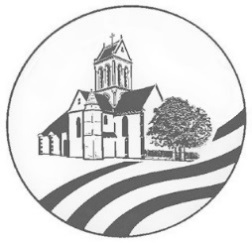 Fonction :
Agent en charge de l'entretien des locaux communaux + agent de restauration scolaireOffre d’emploiFonction :
Agent en charge de l'entretien des locaux communaux + agent de restauration scolaireOffre d’emploiFonction :
Agent en charge de l'entretien des locaux communaux + agent de restauration scolaireOffre d’emploiSupérieur Hiérarchique :
Secrétaire de Mairie/Maire de la CommuneOffre d’emploiSupérieur Hiérarchique :
Secrétaire de Mairie/Maire de la CommuneOffre d’emploiSupérieur Hiérarchique :
Secrétaire de Mairie/Maire de la CommuneMairie de Bréançon
4 rue du moulin
95640 BREANCON
01-34-66-60-04mairie.breancon@wanadoo.frFilière/catégorie/grade :
Technique/C/Adjoint technique territorialMairie de Bréançon
4 rue du moulin
95640 BREANCON
01-34-66-60-04mairie.breancon@wanadoo.frFilière/catégorie/grade :
Technique/C/Adjoint technique territorialMairie de Bréançon
4 rue du moulin
95640 BREANCON
01-34-66-60-04mairie.breancon@wanadoo.frFilière/catégorie/grade :
Technique/C/Adjoint technique territorial